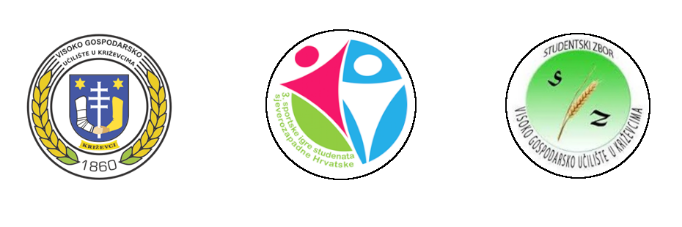 PRIJAVNICA
ZA SUDJELOVANJE NA 3. SPORTSKIM IGRAMA STUDENATA SJEVEROZAPADNE HRVATSKE
ZABAVNI SPORTOVIPredsjednik/ca studentskog zbora____________________________      		  	  /ime i prezime, potpis/Prijavitelj /naziv Studentskog zbora/Sport (označiti)BELOTIGRE BEZ GRANICAPOVLAČENJE UŽETAPIKADOBroj članova ekipe266PojedinačnoPrijavaIme i prezime članova ekipeIme i prezime članova ekipeIme i prezime članova ekipeIme i prezime članova ekipeIme i prezime članova ekipeIme i prezime članova ekipeIme i prezime članova ekipeIme i prezime članova ekipeIme i prezime članova ekipeVoditelj/kontakt osobaBroj mobitela